2021年第13期缅怀革命先烈 弘扬爱国主义精神又一个清明节，又一个缅怀先烈的日子。      4月2日上午9:00，阿坝州文化馆（州美术馆、州非遗中心）全体党员干部齐聚马尔康烈士陵园，在州文化体育和旅游局的组织下开展“祭扫烈士陵园、缅怀革命先烈”的主题教育活动，隆重祭奠长眠于此的革命先烈。      在庄严肃穆的烈士墓碑前，全馆党员干部默哀致敬，献花、鞠躬、瞻仰，从心底表达了对先烈的怀念和追思之情。      通过此次活动，引领全馆党员职工要牢记使命，继承和发扬革命先烈的优良传统，爱党、爱国、爱社会主义，牢固树立“感党恩、听党话、跟党走”意识，争做一个积极向上、热爱生活、热爱祖国、情趣高尚的人，紧紧围绕“一州两区三家园”战略目标，以优异的成绩献礼建党100周年。阿坝州文化馆（州美术馆、州非遗中心）                       2021年4月2日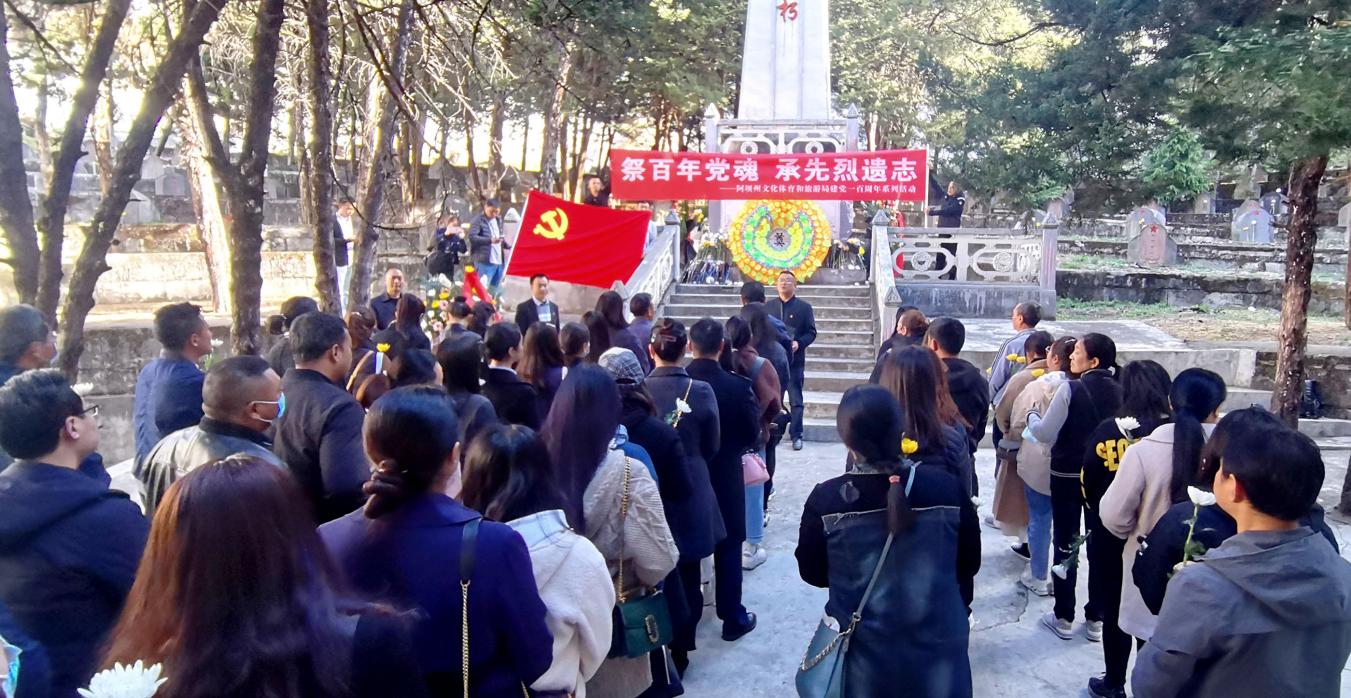 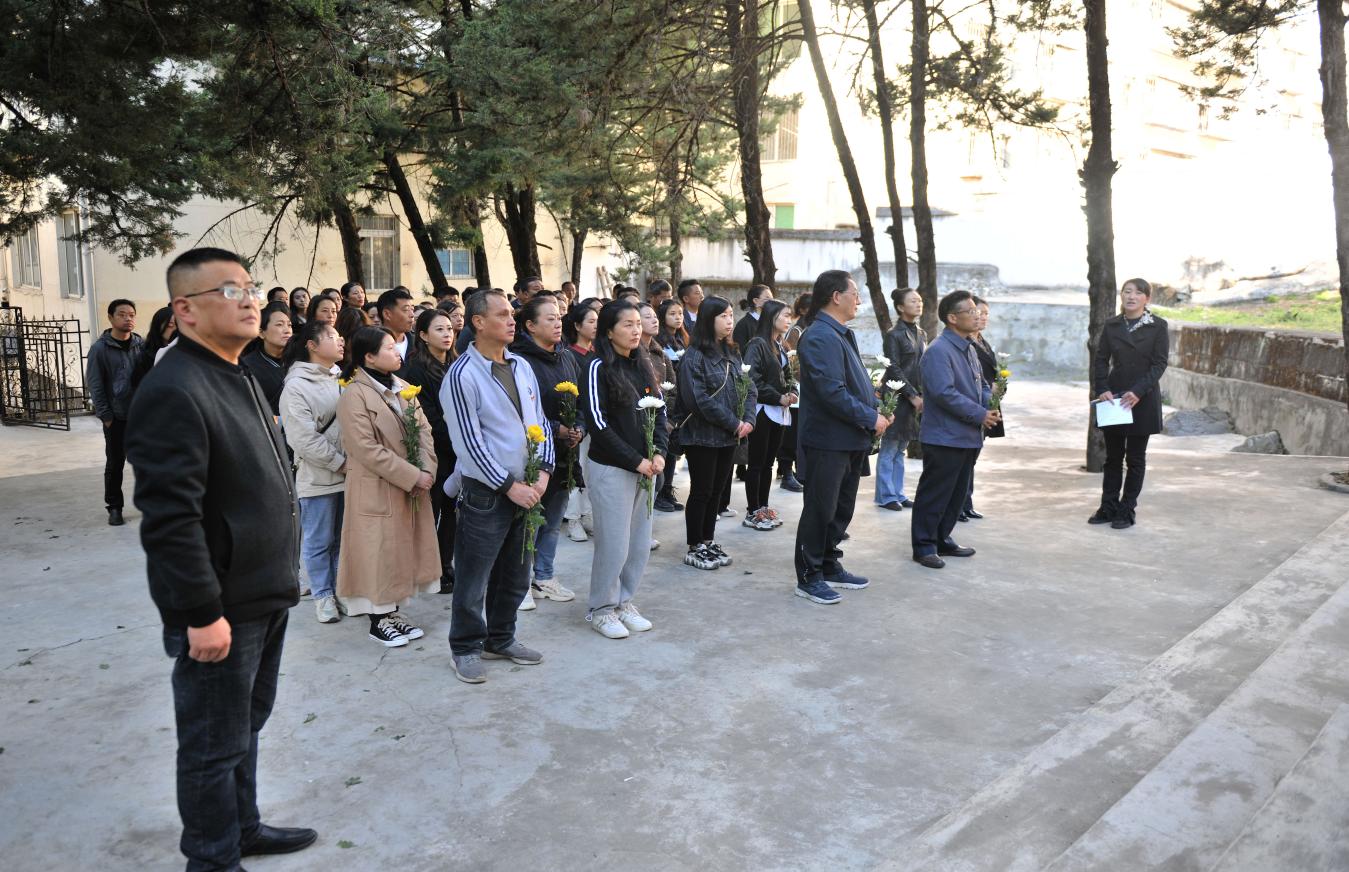 